12/21/17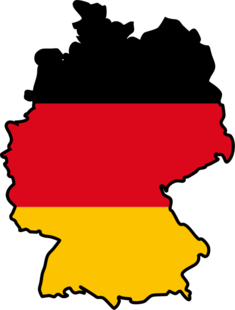 Dear Fellow Traveler,      We are so pleased that you will be joining us on the trip to Germany in April.   I’m sure you are just as excited about going to Germany as I am.   Just a little information for you:Information (and it will continue to be updated) is found at www.jonesls.weebly.comDates for the trip are April 3 to April 18Cost is approximately $1000.  This covers airfare and insurance.Due dates:  $200 has already been processed and deposited.  The remainder is due Friday, February 2nd.Fund raisers can be done and set up by parents.  I will pass any information along you have to share on fundraising.If you have not signed up for remind (text messages) please do so.Text to the phone number 81010     in the text message type @germanyexc Our LSPS Global Group Facebook page is found athttps://www.facebook.com/groups/1419082351520850/Students will be expected to follow all school rules while on the trip.Students will be expected to prepare and present in Germany a computer presentation on our school, culture, food, …The 2 adults on the trip are Ms. Jones and Mrs. Martin-Lynch.  You will be staying with host families and the only cost to you is your personal expenses REQUIRED TRAVEL DOCUMENTS: (We need a copy of your passport)For U.S. citizens traveling between the U.S. and international destinations it is the traveler's responsibility toprovide a current passport, valid for at least six months beyond your travel dates, as proper documentation. Failureto possess required documents may result in denied boarding. No refunds will be made if passengers are deniedboarding. Non-U.S. citizens must contact the appropriate destination embassy or consulate for correct documentrequirement Flight information is Air transportation with Lufthansa German Airlines (itinerary subject to change):03/April/2018 LH 443 Departure Detroit 03:50 PM04/April/2018 Arrival Frankfurt 05:40 AMLH 48 Departure Frankfurt 09:00 AMArrival Hannover 09:50 AM18/April/2018 LH 49 Departure Hannover 06:35 AMArrival Frankfurt 07:30 AMLH 442 Departure Frankfurt 10:05 AMArrival Detroit 12:45 PMEnjoy your holiday break and we will connect again soon.Please feel free to contact me at 586-285-8484 for any questionsSincerely,Karen S. JonesInternational Program Coordinator Lake Shore Public Schools